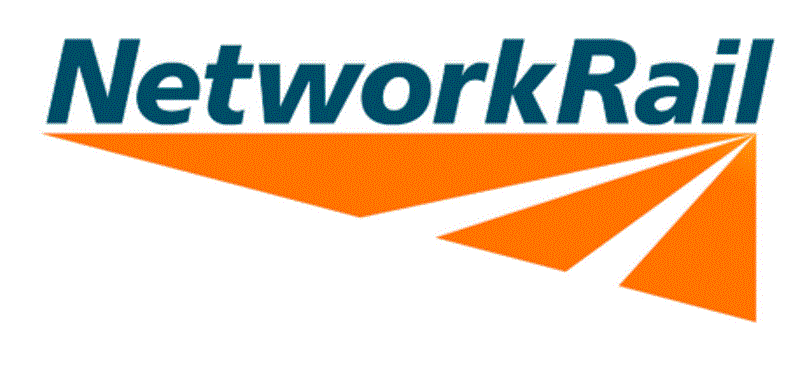 Just popped away from your desk?  Then your computer screen doesn’t need to be on.  If you leave your desk for any amount of time, taking a moment to switch off the screen will save energy, CO2 and money.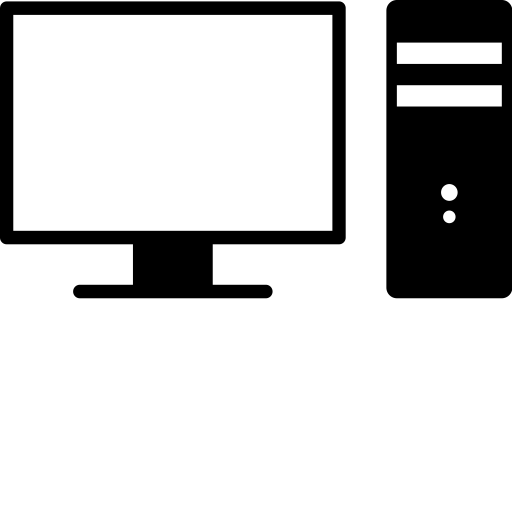 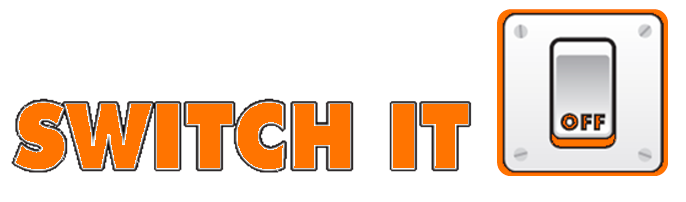 